Кенесова Мархаба Канатовна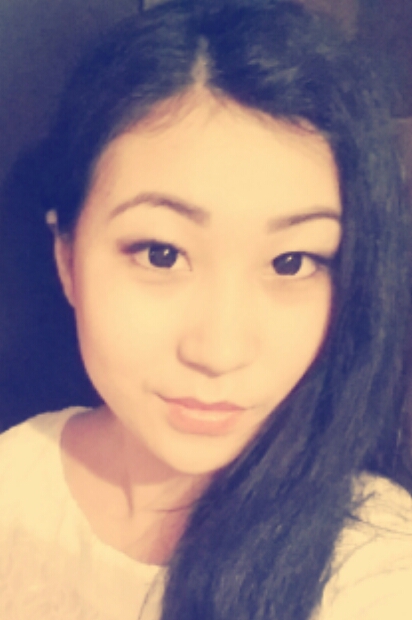 Контактная информация:                                                                        Дата рождения: 15.03.1993 г.Пол: женскийНациональность: казашкаГород: Усть-Каменогорск,  ул. Новаторов 3/62E-mail: marhaba.breezy@mail.ruТелефон для связи: 8705 504 42 16Семейное положение: замужем, детей нетЦель: проявить свои знания, умения и навыки, а также реализовать себя в профессиональной должностиОбразование:                                                                                            2011-2015 г. Усть-Каменогорск, ВКГУ им. С. Аманжолова по специальности «Международные отношения». Во время обучения прошла учебную и производственную практику в Восточно-Казахстанском областном филиале ОО «НДП «Нур Отан» и в Отделе документирования миграционной полиции УВД. Август-декабрь 2013г. КНР г., Урумчи, Caijing Daxue-языковые курсы по изучению китайского языка. 2015-2016  г. Усть-Каменогорск, ВКГУ им. С. Аманжолова по специальности «Юриспруденция». Степень магистра права. Апрель 2016 г. Кыргызстан,  г. Бишкек.Научно-исследовательская стажировка.Опыт работы: 3 сентября-3 декабря 2016г. ТОО "Усть-Каменогорский автовокзал". Должность-диктор.Дополнительно: опытный пользователь ПК, Microsoft Office Word, Microsoft Office Excell, Internet.Есть водительское удостоверение кат. «В».Знание языков: казахский и русский - свободно владею, английский-базовый, китайский-базовый.Личные качества: высокая работоспособность, исполнительность, аккуратность. Грамотная, коммуникабельная, легко обучаема. Способна принимать самостоятельные решения и нести ответственность за них.